Covid-19 Disclaimer Form 2020 				                          		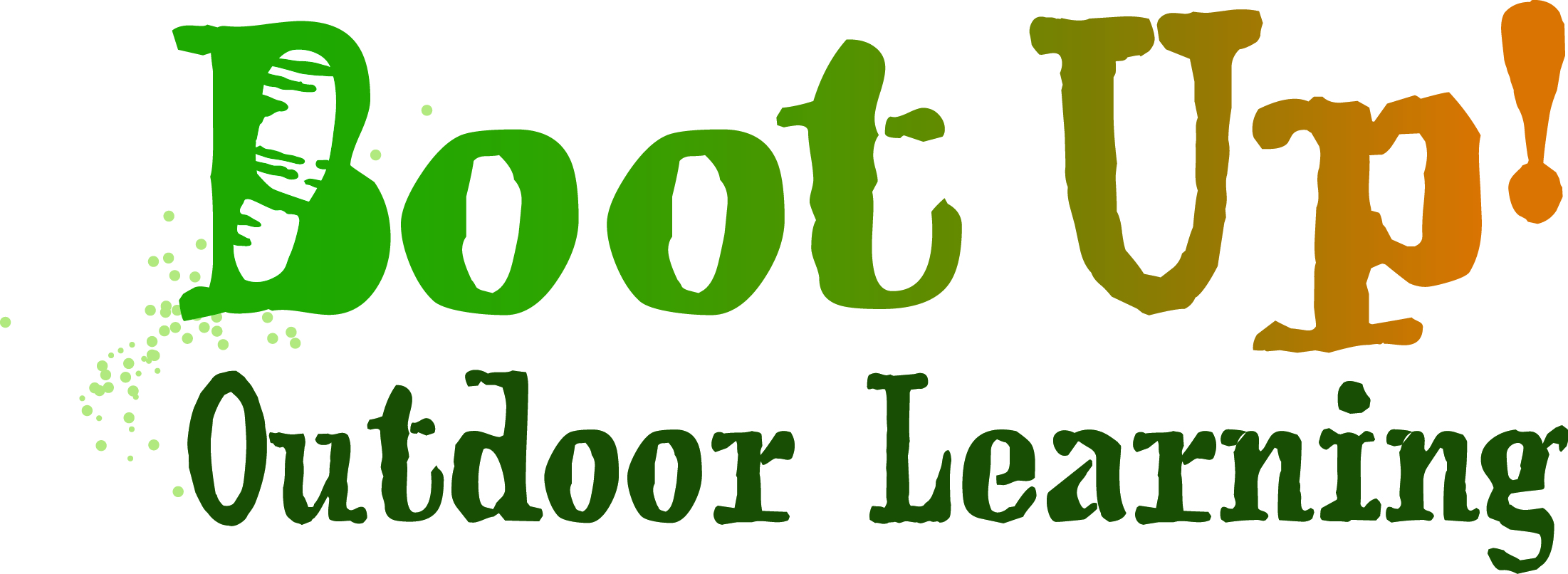 Following the Covid-19 pandemic, we have put extra measures in place for the safety of you and our staff members. We require all schools/agencies to fill out our Covid-19 form BEFORE arrival so that we can provide the best possible and safe experience to our young people and staff members. As our agreement is with the school/agency it is essential that a member of school/agency staff fill this form in.This includes names and addresses as well as the contact number for any transport used. This is in case a young person is unwell and needs to leave the site before the end of a session. (Essential requirements highlighted in green)Please return this form digitally to jane@bootup.org.uk PRIOR to your young person starting with us. School/Agency Transport provider Young person/s Disclaimer Agreement 									                     Please TickThis information is held under the GDPR restrictions for 6 months Name of school/AgencyNamed contact In School/AgencyPhone contact NoEmail contact Name & number of Transport Provider ESSENTIALName of young personName of parent/carerHome AddressPostcode Contact NumberESSENTIALHomeMobile I have read, understood and completed this form to the best of my knowledge I knowingly and willingly consent to our young person to engage with services at Boot Up Outdoor Learning during the Covid-19 pandemicI consent for the services to be carried out which involves a staff member being less that 2m distant at certain times during a sessionI confirm to my knowledge that the school or household or social bubble have not been in contact with anyone that has had symptoms of Covid-19 in the last 14 daysTo prevent the spread of the virus and protect each other, I/we confirm that our young person has been made aware of the restrictions and asked to do their best to follow Boot Up Outdoor Learning’s guidelinesIf guidelines are not strictly followed, I/we understand that Boot Up Outdoor Learning has the right to cancel the session with the full cost of the session being charged and non-refundable. I confirm that I/we release any member of staff at Boot Up Outdoor Learning performing in their role from any and all liability for the unintentional exposure to harm due to Covid-19Signature Date 